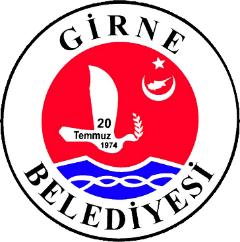 KADRAJIMDAN GİRNEGİRNE BELEDİYESİ FOTOĞRAF YARIŞMASI İSİMLİ KATILIM FORMU ESER SAHİBİNİNRUMUZU:ADI-SOYADI:………………………………………………………ADRESİ        :……………………………………………………………………………………………………….TEL NO       :……………………………………………………….e-mail        :……………………………………………………………………………  GÖNDERİLEN ESERLERİN ADI1-………………………………………………..2-………………………………………………..3-……………………………………………….4-………………………………………………..5-………………………………………………..6-………………………………………………..7-………………………………………………..SANATÇININ ESERLERİYLE İLGİLİ İLAVE ETMEK İSTEDİĞİ BİLGİLER.………………………………………………………………………………………